Педсовет №3«Технология проблемного обучения как средство экологического воспитания детей»Цель: совершенствование работы в ДОУ по формированию у дошкольников основ экологической культуры.Задачи:Расширить представления педагогов об экологическом воспитании детей; проанализировать работу педагогов по воспитанию в детях бережного отношения к природе;Провести анализ сущности проблемного обучения как элемента формирования экологической культуры.Выявить особенности создания проблемных ситуаций.Выявить эффективность создания системы проблемных ситуаций в формировании экологической культуры.Повышение профессиональной компетентности педагогов ДОУ в вопросах экологического воспитания дошкольников.Форма проведения: педагогическая гостинаяПлан: 1. Выполнение решения предыдущего педсовета.Вступительное слово «Технология проблемного обучения как средство экологического воспитания детей» ст. вос. Дмитриева Р.Ю. Педагогическая гостиная:Решение проблемных ситуаций.Просмотр фрагментов ООД на тему «Вода»: 2 группа раннего возраста «Весна и солнышко» воспитатель Губанова Н.Н.;средняя группа «Путешествие капельки» воспитатель Вакатимова Л.А.;старшая группа «Акция - Чистая река» воспитатель Демьяненко Э.А.;Интерактивная игра «Знатоки подводного мира морей и океанов»  воспитатель Соловьева С.В.Презентация «Отчет участия ДОУ в экологических мероприятиях 2017-2018 уч.г.». - Анисимова Н.М., Вакатимова Л.А.Творческая мастерская – создание плакатов «Чистая река», «Защитим природу»Подведение итогов, принятие проекта решения педсовета.Домашнее задание: оформление проектов для выставки «Экология и мы». Для творческой мастерской подготовить клей, ножницы, салфетки, клеенки, вырезки из журналов на тему «Береги природу», продумать технику.Добрый день, уважаемые коллеги! Тема нашего педсовета «Технология проблемного обучения как средство экологического воспитания детей»Решение предыдущего педсовета Привлекать родителей к творческому союзу «педагог-ребёнок-родитель» для участия в мероприятиях города и ДОУ. Сроки: в течение годаОтветственные: старший воспитатель, воспитатели, специалисты.Осуществлять психолого-педагогическую поддержку в воспитании детей, используя разнообразные формы взаимодействия с семьями воспитанников. Сроки: в течение годаОтветственные: воспитатели, старший воспитатель, педагог - психологНаправить творческую группу на IХ Межрегиональный этап XVI Международной Ярмарки социально-педагогических инноваций в Ростове Великом с представлением Программы  формирования ответственной и позитивной родительской позиции «Школа для родителей дошкольников».Сроки: 15.12.2017г.Ответственные: Белова Е. Н., Анисимова Н. М., Горелкина Т.А., Тимофеева О.А., Мякшина В.В., Сабаканова А. С.Все задачи решены полностью.Мы сегодня с вами рассмотрим вопросы экологического воспитания и, возможно, немного повысим свою компетентность; поделимся опытом использования разнообразных форм деятельности в целях повышения эффективности педагогического процесса по данной теме.Русскому поэту М. Ю. Лермонтову принадлежит цитата про экологию: «Удаляясь от условий общества и приближаясь к природе, мы невольно становимся детьми». Это высказывание еще раз напоминает людям об их происхождении: человек является детищем природы. И великий русский поэт выразился совершенно точно. Без природы человек осиротеет – ему негде будет искать пристанища. Наша планета является единственным местом во всей исследованной Вселенной, где есть необходимые условия для жизни человека. Природа – важнейшее средство воспитания и развития детей дошкольного возраста. Сколько открытий делает ребенок, общаясь с ней! Неповторимо каждое живое существо, увиденное малышом. Разнообразны и природные материалы (песок, глина, вода, снег и т.д.), с которым дети любят играть. Дошкольники общаются с природой в разное время года – и когда вокруг лежит пушистый, белый снег, и когда зацветают сады. Ни один дидактический материал не сравнится с природой по разнообразию и силе развивающего воздействия на ребенка.Влияние природы на развитие личности ребенка связано с формированием у него определенных знаний о ее объектах и явлениях. Поэтому, если говорить о задачах, стоящих перед педагогом, знакомящим детей с природой, то одними из первых это – создание условий для формирования интереса детей к природе; формирование первичных представлений у детей о природном многообразии планеты земля; формирование у детей любви к природе, желание беречь ее.Рефлексия Возьмите стикер. На жёлтом напишите ответ на вопрос: «Что в нашем детском саду мешает эффективному экологическому воспитанию детей?» А на зеленом – ответ на вопрос: «Что помогает в нашем детском саду формировать у дошкольников экологическую культуру». Отложите свои записи в сторону. К ним мы вернемся позже.Предлагаю вам разминку, каждая группа отвечает на один вопрос: • Что означает слово «экология»?Экология (от др. -греч. — обиталище, жилище, дом, имущество и — понятие, учение, наука) — наука о взаимодействиях живых организмов и их сообществ между собой и с окружающей средой.• Что такое экологическое воспитание?Экологическое воспитание детей дошкольного возраста- это познание живого, которое рядом с ребёнком, во взаимосвязи со средой обитания и выработка на этой основе правильных форм взаимодействия с ним.• Что такое экологическое образование?Под экологическим образованием дошкольников подразумевается непрерывный процесс обучения, воспитания и развития ребенка, направленный на формирование его экологической культуры, которая проявляется в эмоционально-положительном отношении к природе, окружающему миру, в ответственном отношении к своему здоровью и состоянию окружающей среды, в соблюдении определенных моральных норм, в системе ценностных ориентаций.• Экологическая культура – это? Продолжите фразу.Осознанно-правильное отношения к явлениям, объектам живой и неживой природы, которые составляют непосредственное окружение дошкольников в этот период жизни. Осознанно-правильное отношение вырабатывается при условии тесного контакта и различных форм взаимодействия ребенка с растениями и животными, имеющимися в помещении, на участке детского сада. Он узнает, что у всего живого, в том числе и у человека, есть определенные потребности, удовлетворить которые можно лишь при наличии внешних условий — среды обитания, пригодной для того или иного организма.• Какова, на ваш взгляд, цель экологического воспитания в ДОУ?Цель экологического воспитания дошкольников — научить детей правильно строить взаимоотношения с окружающим их большим миром.Цель экологического воспитания дошкольников — формирование осознанно правильного отношения к явлениям, объектам живой и неживой природы, которые составляют их непосредственное окружение в этот период жизни.Цель экологического воспитания — изучение детьми объектов живой и неживой природы, то, что раньше называли ознакомлением с окружающим миром.Цель экологического воспитания дошкольника — познание живого во взаимоотношении со средой обитания и выработка на этой основе правильных форм взаимодействия с ним.• Что такое экосистема?Экосистема, или экологическая система (от др. - греч. — жилище, местопребывание и — система) — биологическая система, состоящая из сообщества живых организмов (биоценоз, среды их обитания (биотоп, системы связей, осуществляющей обмен веществом и энергией между ними. Одно из основных понятий экологии.Назовите пять законов природы которые сформулировал в 1908 году лауреатом Нобелевской премии, немецким учёным Эрлихом.• Нельзя жить на Земле и не брать, но брать надо рационально.• Всё, что есть на Земле, необходимо для её развития и развития человека.• Человек - не властелин природы; губя её, он губит самого себя.• Охраняя природу, мы сохраняем численность населения Земли.• Охрана природы – часть борьбы за мир. Природа и война не совместимы.Перечислите, что предполагает экологическое воспитание согласно Стратегии развития воспитания в Российской Федерации.Экологическое воспитание предполагает:становление и развитие у ребенка экологической культуры, бережное отношение к родной земле;формирование у детей экологической картины мира, развитие у них стремления беречь и охранять природу;воспитание чувства ответственности за состояние природных ресурсов и разумное взаимодействие с ними.Какая из образовательных областей ФГОС ДО отражает задачи экологического воспитания и что предусматривает?Образовательная область «познавательное развитие» предусматривает «формирование у детей первичных представлений об объектах окружающего мира, о малой родине и Отечестве, о планете Земля как общем доме людей, об особенностях ее природы». Главное, чтобы сформировать у детей потребность в общении с представителями животного и растительного мира, познавательный интерес к ним, воспитать бережное отношение к окружающему, нужно создать для этого необходимые условия.Перечислите, что нужно, чтобы дети могли ежедневно пополнять свои знания, реализовывать потребность в общении с природой.создать познавательную экосреду на территории ДОУ;проводить экскурсии на свежем воздухе и систематические наблюдения за объектами живой и неживой природы;экспериментировать с детьми с природным материалом;организовывать самостоятельные игры с природным материалом;проводить занятия по изобразительной деятельности с использованием природного материала;привлекать детей к уходу за живыми объектами в уголке природы;оформлять интерьер групповых комнат и участков с использованием экологически безопасных материалов.Какие методы используются для экологического воспитания детей?Наглядные, практические, словесные. Перечислите наглядные методы экологического воспитания детей.Наблюдения; рассматривание картин; демонстрация моделей, кинофильмов, диафильмов, диапозитивов.Перечислите практические методы экологического воспитания дошкольников.Игра; элементарные опыты; моделирование. Перечислите словесные методы экологического воспитания дошкольников.Рассказы воспитателя и детей; чтение художественных произведений о природе; беседы.Назовите основной метод, используемый в экологическом воспитании дошкольников. Наблюдение.Перечислите формы организации работы с детьми по экологическому воспитанию. Занятия; экскурсии; повседневная жизнь (прогулки, в том числе и целевые; труд в цветнике, огороде, уголке природы); экологические праздники и развлечения; элементарная поисковая деятельность (только в старшем возрасте.На занятиях вы транслируете детям не только свое отношение к природе, но и свои знания. Предлагаю проверить, насколько хорошо вы знаете секреты природы.Экологическая игра «Как растения и животные предсказывают погоду».Ведущий (старший воспитатель) называет природное явление, особенности поведения растений и животных.Вопросы: Паук усиленно плетет паутину. (Ответ: к сухой погоде.)Уж греется на дороге. (Ответ: перед дождем.)Стрижи, ласточки низко летают. (Ответ: перед дождем.)Мыши выходят из-под подстилки на снег. (Ответ: за сутки до оттепели.)Собака катается по земле, мало ест и много спит. (Ответ: к вьюге.)Черемуха цветет. (Ответ: к холоду, заморозкам.)Утром трава сухая. (Ответ: к вечеру будет дождь.)Из березы течет много сока. (Ответ: к дождливому лету.)С утра мокрица распустилась и осталась раскрытой весь день. (Ответ: к хорошей погоде.)Цветы перед дождем. (Ответ: пахнут сильнее.)В природе все меняется ежедневно, нужно только не пропустить эти маленькие, но не похожие один на другой праздники. Педагог должен преподносить воспитанникам новые знания в доступной, увлекательной форме, учитывать их интерес и возрастные особенности, использовать современные технологии. Освоение педагогами новых технологий в дошкольном образовании - залог успешного развития личности ребенка.Отличие технологии от методики:Существуют три связанных друг с другом понятия: «методика», «технология» и «программа». Чем отличаются друг от друга эти понятия?Методика – наука о методах преподавания и воспитания. Она рассказывает о всех методах, которые можно применить в той или иной области обучения и воспитания, и не говорит о результате.Технология - в её основе лежит определённая позиция авторов. В технологии обязательно прозвучит, что произойдёт с ребёнком, если вы будете использовать данную технологию.Программа - план деятельности, работ, краткое изложение содержания учебного предмета.Сегодня мы остановимся на технологии проблемного обучения. Давайте вспомним, что в технологии проблемного обучения главное - не просто поставить проблему, а найти оптимальные пути её решения. В этом процессе важно правильно выдвигать гипотезы – основание, предположение, суждение о закономерной связи явлений, предвидение событий. Существуют следующие формы организации проблемного обучения?Проблемный вопросПроблемная задачаПроблемная ситуацияПроблемный вопрос: это не просто воспроизведение знания, которое уже знакомо детям, а поиск ответа на основе рассуждения. «Когда опадают листья?» предполагает конкретный ответ на основе знаний – это просто вопрос.В вопрос «Почему осенью опадают листья?» является проблемным, т.к. требует от детей при ответе на него рассуждений. Проблемные вопросы начинаются с «почему?», «зачем»?Проблемная задача: Проблемную задачу можно условно разделить на две части. В ней есть условие (описание) и есть вопрос?Проблемная ситуация:Проблемная ситуация наиболее сложная форма проблемного обучения. При решении проблемной ситуации возникает состояние умственного затруднения детей, вызванное недостаточностью ранее усвоенных ими знаний и способов деятельности. Именно проблемная ситуация, по мнению психологов, составляет необходимую закономерность творческого мышления. Противоречие – основное звено проблемной ситуации.(Противоречие - положение, при котором одно исключает другое, несовместимое с ним, противоположное ему.) Важно понимать, что и в какой момент сказать детям, какой вопрос задать. Всегда ли у нас это получается? Давайте разберем конкретные ситуации.Игра «Подумай и ответь». Ведущий предлагает ситуация. Педагоги их зачитывают и отвечают на вопросы (приложение 1)При построении предположений, гипотез я предлагаю использовать следующие словесные конструкции.может быть;предположим, что…;допустим;возможно;что, если….;если…., то….;так, как….;использование…. позволит обеспечить… 
(Словесные конструкции  появляются на слайде презентации)Используя метод проблемного обучения, я предложила Вам один из способов построения предположений и гипотез. Высказывая свою точку зрения, иногда из таких предположений, гипотез рождаются довольно интересные темы исследований.На занятиях вы задаете детям вопросы, чтобы уточнить их знания. Предлагаю и вам уточнить свои знания с помощью игры «Быстрый ответ». Отвечать нужно быстро, не задумываясь. Начинаем.Игра «Быстрый ответ». Вопросы: Зачем белке длинный пушистый хвост? (Ответ: для «полетов» с дерева на дерево.)Какие камни находятся в реке? (Ответ: мокрые.)Полезны ли лягушки и жабы? (Ответ: жабы поедают вредителей садов и огородов.)Зачем рыбам нужен хвост? (Ответ: чтобы плавать.)Какая птица не высиживает яиц? (Ответ: кукушка.)Кого считают предком собаки? (Ответ: предками домашней собаки считают волка или обыкновенного шакала.)Назовите животных, впадающих в спячку зимой? (Ответ: еж, медведь, барсук, бурундук, ехидна.)Что такое Красная книга? (Ответ: список и описание редких и находящихся под угрозой исчезновения животных, растений и грибов.)Что в огне не горит, в воде не тонет? (Ответ: лед.)Как называется самый короткий месяц? (Ответ: февраль.)Как называется дубовый лес? (Ответ: дубрава.)Какой снег быстрее тает, грязный или чистый и почему? (Грязный, потому что солнце к темному припекает сильнее.)Почему у березы молодые листочки клейкие? (Смолистые вещества защищают листья от мороза.)Кто в лесу огород вскопал? Что на нем задумал выращивать – вершки или корешки? (Кабан не сажает, не сеет, а урожай собирает. Рылом, как плугом пашет, пяточком вынюхивает, зубами дробит. Все для него годится: вершки и корешки, жуки и улитки, мясное и рыбное.)Елка исполосована, как граблями железными. Осина ободрана – словно монтер на “кошках” лазил. Лунки в земле, будто кто на пятках вертелся. Кто такие метки оставил? (И задиры и лунки -все это метки медведя. “Знайте все: я тут живу”. Другой медведь его знаки увидит и поймет, что место занято.)Почему нельзя уничтожать мухоморы? (Красный мухомор служит лекарством для лосей.)Для чего нужна трава? (Для красоты, как корм животных, душистые вещества для приготовления духов, очищает воздух.)Для чего птицам хвост? (С помощью хвоста птица управляет полетом, как рулем.)Почему июнь называют месяцем тишины? (Птицы сидят на гнездах, высиживают птенцов.)У какого насекомого уши на ногах? (У кузнечика.)Сколько ног у паука? (Восемь.)Из чего муравьи строят свои дома? (Из хвойных иголок, листьев, кусочков коры, веточек.)Куда зимой пропадают насекомые? (Прячутся под кору деревьев, под сухие листья, забиваются в щели домов, заползают под землю, впадают в спячку.)Практическая часть Просмотр фрагментов ООД на тему «Вода»: 2 группа раннего возраста «Весна и солнышко» воспитатель Губанова Н.Н.;средняя группа «Путешествие капельки» воспитатель Вакатимова Л.А.;старшая группа «Акция - Чистая река» воспитатель Демьяненко Э.А.;Интерактивная игра «Знатоки подводного мира морей и океанов»  воспитатель Соловьева С.В.Презентация «Отчет участия ДОУ в экологических мероприятиях 2017-2018 уч.г.». - Анисимова Н.М., Вакатимова Л.А.Предлагаю вам самим оценить свою работу по экологическому воспитанию: что уже сделано, а что только планируется. На оценочных листах поставьте плюсы и минусы.Утверждения: Я постоянно провожу с детьми наблюдения за объектами природы на территории детского сада.Периодически организую экскурсии с детьми в парк, лес.Воспитанники моей группы знают, какую пользу приносят насекомые и птицы.Наблюдения за объектами природы связываю с занятиями по рисованию, развитию речи, лепке, конструированию.Провожу экологические акции с детьми и родителями.На участке ДОУ есть кормушки. Зимой мы с детьми подкармливаем птиц.В группе есть картотека загадок о природных явлениях и животных.Читаю детям художественные произведения, подробно обсуждаю, как автор описывает природу.Дети моей группы знают стихи о природе.В группе есть плакаты и альбомы по теме «Берегите природу», которые сделали дети и родители.Закрепляю правила поведения в природе с детьми и родителями в ходе совместных мероприятий.Оформляю и постоянно обновляю наглядную агитацию для родителей в группе.По возможности участвую с воспитанниками и их родителями в городских экологических акциях.Не расстраивайтесь, если минусов оказалось больше, чем хотелось. У вас уже готов план, как это исправить. Вы написали его сами в начале встречи на зеленом листочка, отвечая на вопрос: «Что помогает в нашем детском саду формировать у дошкольников экологическую культуру?» Используйте все ресурсы, чтобы решить поставленные задачи.Творческая мастерскаяНе только красота, но и доброта спасет мир. И это в наших силах. Акция – это комплексные мероприятия, в которых задействованы различные методы работы с детьми. В природоохранной акции могут участвовать сотрудники детского сада, старшие дошкольники и их родители. Предлагаю вам сделать плакаты «Чистая река», «Защитим природу» и разместить их в холле. Это интересно знать.Бумага оставленная в лесу разлагается в течение 5 лет, полиэтиленовая бутылка более 15 лет, автопокрышка через 150 лет.Чтобы из семени ландыша выросло цветущее растение необходимо не менее 7–8 лет.От появления всходов черники до образования первых плодов проходит более 10 лет.Одно муравьиное семейство за год уничтожает до 2 млн. насекомых, из которых большинство – вредители леса.Астрономы считают началом весны день весеннего равноденствия – 21 марта, когда ночь и день делят сутки пополам.Самый распространенный овощ в мире – лук. Его остатки находили даже в гробницах египетских фараонов. Египтяне считали лук большим лакомством и ели его только по праздникам.рефлексия:•  Было ли Вам комфортно на протяжении педсовета? Какие технологии были использованы на нашем педсовете?•  У кого возникали трудности, в чем именно?•  Что бы вы хотели перенести в свою практическую деятельность?•  Главный вопрос педагогам: «Вы «ЗА» или «ПРОТИВ» использования педагогических  технологий в образовательном процессе ДОУ?»«Только та технология даст необходимый результат, когда она одухотворена её главным автором - Педагогом. Ищите, творите!» В заключение хочу напомнить, что именно от нас зависит, какими будут наши дети. Мы хотим, чтобы они любили природу, понимали ее и берегли. Но мало хотеть, этого надо добиваться совместными усилиями. На этом наша экологическая гостиная подошла к концу.Предлагаю выслушать проект решения педагогического совета:Продолжать работу по экологическому воспитанию дошкольников, развивать экологическую культуру детей: прививать любовь и бережное отношение к нашему общему дому – природе, формировать познавательный интерес к миру животных и растений, включая в работу элементы технологии проблемного обучения. Срок исполнения: постоянно.Ответственные: воспитатели, специалисты.Продолжать регулярно использовать элементарные опыты и эксперименты в природе для развития познавательной деятельности дошкольников.Срок исполнения: постоянно.Ответственные: воспитатели. Разнообразить коллекцию растений в «Уголках природы» в соответствии с возрастными особенностями развития детей.Срок исполнения: до 31.08.2018 г.Ответственные: воспитатели, специалисты.Создать на территории детского сада «Метеоплощадку» в рамках проекта «Экологическая школа» Друзья природы».Срок исполнения: 29.06.2018 г.Ответственные: заведующий, старший воспитатель, воспитатели.Составить сборник конспектов занятий для работы с детьми на метеоплощадке.Срок исполнения: до 29.06.2018 г.Ответственные: воспитатели, старший воспитатель.Подготовить отчёт для родителей по экологическому воспитанию дошкольников в папках-передвижках.Срок исполнения: до 10.06.2018.Ответственные: воспитателиПодготовить отчёт участия ДОУ в экологических мероприятиях для представления во всемирную программу «Эко-школа /Зеленый флаг»Срок исполнения: 25.05.2018 г.Ответственные: Анисимова Н.М. , Вакатимова Л.А.	«Познать природу родного края можно либо своими глазами, либо с помощью книги» Ломоносов Михаил Васильевич (1711-1765) – русский учёный-естествоиспытатель, поэт, историк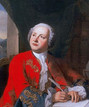  Вопросы: Зачем белке длинный пушистый хвост? (Ответ: для «полетов» с дерева на дерево.)Какие камни находятся в реке? (Ответ: мокрые.)Полезны ли лягушки и жабы? (Ответ: жабы поедают вредителей садов и огородов.)Зачем рыбам нужен хвост? (Ответ: чтобы плавать.)Какая птица не высиживает яиц? (Ответ: кукушка.)Кого считают предком собаки? (Ответ: предками домашней собаки считают волка или обыкновенного шакала.)Назовите животных, впадающих в спячку зимой? (Ответ: еж, медведь, барсук, бурундук, ехидна.)Что такое Красная книга? (Ответ: список и описание редких и находящихся под угрозой исчезновения животных, растений и грибов.)Что в огне не горит, в воде не тонет? (Ответ: лед.)Как называется самый короткий месяц? (Ответ: февраль.)Как называется дубовый лес? (Ответ: дубрава.)Какой снег быстрее тает, грязный или чистый и почему? (Грязный, потому что солнце к темному припекает сильнее.)Почему у березы молодые листочки клейкие? (Смолистые вещества защищают листья от мороза.)Кто в лесу огород вскопал? Что на нем задумал выращивать – вершки или корешки? (Кабан не сажает, не сеет, а урожай собирает. Рылом, как плугом пашет, пяточком вынюхивает, зубами дробит. Все для него годится: вершки и корешки, жуки и улитки, мясное и рыбное.)Елка исполосована, как граблями железными. Осина ободрана – словно монтер на “кошках” лазил. Лунки в земле, будто кто на пятках вертелся. Кто такие метки оставил? (И задиры и лунки -все это метки медведя. “Знайте все: я тут живу”. Другой медведь его знаки увидит и поймет, что место занято.)Почему нельзя уничтожать мухоморы? (Красный мухомор служит лекарством для лосей.)Для чего нужна трава? (Для красоты, как корм животных, душистые вещества для приготовления духов, очищает воздух.)Для чего птицам хвост? (С помощью хвоста птица управляет полетом, как рулем.)Почему июнь называют месяцем тишины? (Птицы сидят на гнездах, высиживают птенцов.)У какого насекомого уши на ногах? (У кузнечика.)Сколько ног у паука? (Восемь.)Из чего муравьи строят свои дома? (Из хвойных иголок, листьев, кусочков коры, веточек.)Куда зимой пропадают насекомые? (Прячутся под кору деревьев, под сухие листья, забиваются в щели домов, заползают под землю, впадают в спячку.)Вопросы: Зачем белке длинный пушистый хвост? Какие камни находятся в реке? Полезны ли лягушки и жабы? Зачем рыбам нужен хвост? Какая птица не высиживает яиц? Кого считают предком собаки? Назовите животных, впадающих в спячку зимой? Что такое Красная книга? Что в огне не горит, в воде не тонет? Как называется самый короткий месяц? Как называется дубовый лес? Какой снег быстрее тает, грязный или чистый и почему? Почему у березы молодые листочки клейкие? Кто в лесу огород вскопал? Что на нем задумал выращивать – вершки или корешки? Елка исполосована, как граблями железными. Осина ободрана – словно монтер на “кошках” лазил. Лунки в земле, будто кто на пятках вертелся. Кто такие метки оставил? Почему нельзя уничтожать мухоморы? Для чего нужна трава? Для чего птицам хвост? Почему июнь называют месяцем тишины? У какого насекомого уши на ногах? Сколько ног у паука? Из чего муравьи строят свои дома? Куда зимой пропадают насекомые? 